お店の特典をつけて、さらに集客しませんか？パンフレットを持参したお客様に、景品や割引の特典を付けることでさらに集客を期待できます。特典をご提供いただける場合は、下記のとおりパンフレットに掲載します。ご賛同いただける事業者様は、申込用紙の特典欄にご記入下さい。【掲載例】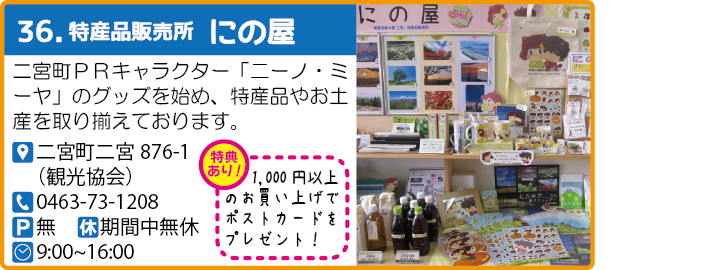 【特典の例】　・お買い上げ1,000円以上で景品を差し上げます。　・お買い上げ2,000円以上で5％割引します。　・ランチをご注文いただくとソフトドリンク1杯サービス。